　　　　　　	  a.m.　ごぜん　　　	p.m.　ごご　　　　　　　　	       gozen          	     gogo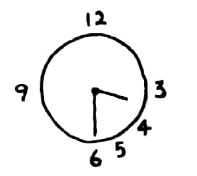 3じ30ぷん ＝ 3じはん　  san ji san juppun ＝ san ji han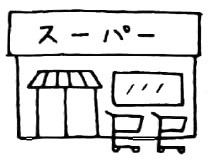 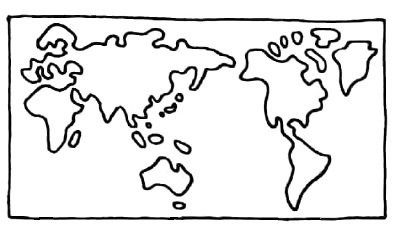 ●スーパーは　9じ　から10じ　までです。　　　Suupaa wa 9 ji kara 10 ji made desu. 9：00a.m.～10：00p.m.　にほんごきょうしつ　　　	   かいしゃ　　　　　	      デパート　　　　   	    びょういん　nihongo kyooshitsu   	   kaisha            depaato      	    byooin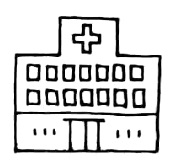 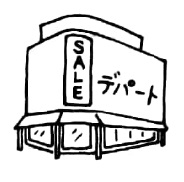 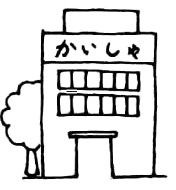 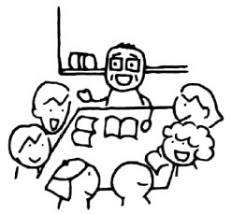 にほん 10:00a.m.～	 8：30a.m.～	     10：00a.m.～	　　　9：00a.m.～12：00p.m.Nihon 	    11：30a.m.　　　　　   5：00p.m.　　        　 9：00p.m.	   4：30p.m.～7：00p.m. ●あなたの　くにanata no kuni 　　 　　	 　　　　　          　　  　　　　   　          　　　　　　　　            じ　（ji）１いちじ 　ichi ji２にじ   　ni ji３さんじ 　san ji４よじ   　yo ji５ごじ   　go ji６ろくじ 　roku ji７しちじ　 shichi ji８はちじ 　hachi ji９くじ   　ku ji10じゅうじ juu ji11じゅういちじjuu ichi ji12じゅうにじjuu ni ji？なんじnan ji5ごふんgo fun10じゅっぷんjuppun15じゅうごふんjuu go fun20にじゅっぷんni juppun25にじゅうごふんni juu go fun30さんじゅっぷんsan juppunはん / han35さんじゅうごふんsan juu go fun40よんじゅっぷんyon juppun45よんじゅうごふんyon juu go fun50ごじゅっぷんgo juppun55ごじゅうごふんgo juu go fun?なんぷんnan pun